Formulaire recrutement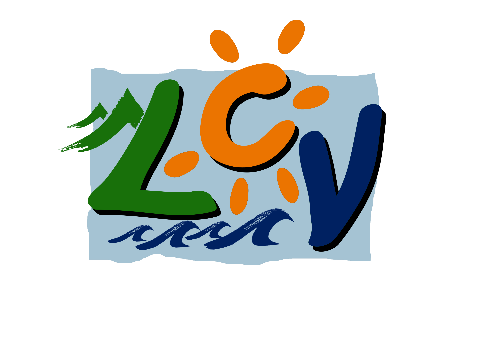 Présentation généraleNom :Prénom : Numéro de téléphone : Permis :                           Date d’obtention :Situation actuelle (salarié, étudiant…) :Expérience/ CompétencesQuelle(s) expérience(s) avez-vous ?Veuillez barrer les mentions non correspondantes.Animation              Handicap              Médico-social              Autres : ………………………..Quelle(s) compétence(s) vous posséder ?Veuillez barrer les mentions non correspondantes.Capacité d’adaptation       Un sens de la communication       Capacité de travailler en équipe Un sens de l’organisation       Respect des procédures       Autres : ……………………………Avez-vous des compétences particulières ? Veuillez barrer les mentions non correspondantes.Cuisine          Pêche          Danse          Théâtre          Autres : ……………………..Informations complémentaireQuelle sont vos disponibilités durant la saison ? …………………………………………………………………………………………………..Pour quel poste êtes-vous intéressé ? Veuillez barrer les mentions non correspondantes.Animateur          Responsable          Co-responsable          Convoyeur          Coordinateur 